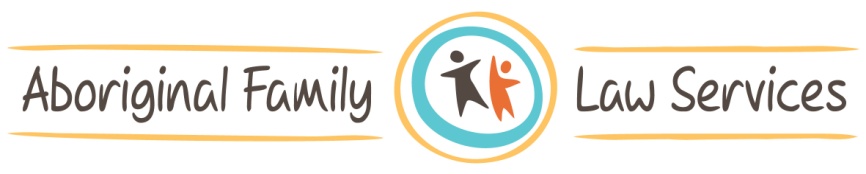 Aboriginal Family Law Services (WA) aims to provide free, culturally secure, and legal and support services to Aboriginal and Torres Strait Islander victims and survivors of family violence and/or sexual assault.Principal Legal OfficerThe Principal Legal Officer is responsible for the delivery of legal services for AFLS. AFLS provides legal services in the following areas: Family Law, Children’s’ Court, Magistrates Court, particularly in matters concerning family violence and Criminal Injuries Compensation. The successful applicant will be:Responsible for the provision of  AFLS legal services to the Legal Practice Board WA;Required to remotely supervise restricted practitioners in regional office locations which will require extensive travel;Expected to provide leadership to legal staff and  other AFLS staff; and Undertake a key role within the executive of AFLS and report to the Board EssentialAdmitted or eligible for admittance to practice in the Supreme Court of Western AustraliaMinimum of 7 years’ legal practice experience as an unrestricted practising solicitor Minimum of 2 years’ experience working within family law Demonstrated understanding of principles relating to family violence lawMinimum of 2 years’ experience supervising junior lawyersDemonstrated experience in practice management of staff Demonstrated ability to prioritise tasks and meet deadlines Must be able to travel to regional office locations regularly Confidence in establishing networks and experience advocating on behalf of legal organisationsDemonstrated ability to develop and maintain effective working relationships with stakeholdersDemonstrated ability to communicate effectively and sensitively with Aboriginal peopleDesirableCompletion of the Legal Practice Management courseKnowledge of and/or experience with remote Aboriginal community issues Commitment to the principles of Aboriginal self-determination and social justicePost graduate education in Aboriginal Family Violence issues Good operational knowledge and experience running remote operations / organisationsEssential Eligibility RequirementsCurrent ‘C’ Class WA Driver’s LicenseCurrent Police Clearance CertificateCurrent Working with Children CheckApplications should include a Letter of Introduction, a Statement Addressing the Selection Criteria and a Resume including names of two (2) referees. Applications close 20th March 2020 – Applications should be sent to:humanresources@afls.org.au or Human Resources, AFLS, PO Box 5254, East Victoria Park, WA 6981.Please note that only those successful to interview will be contacted.AFLS is an Equal Opportunity Employer - Aboriginal and Torres Strait Islander Peopleare encouraged to apply